ROMÂNIA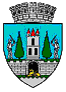 JUDEŢUL SATU MARECONSILIUL LOCAL ALMUNICIPIULUI SATU MAREHOTĂRÂREA nr. 96/25.04.2019privind aprobarea documentației de avizare a lucrărilor de intervenții
şi a indicatorilor tehnico-economici la obiectivul de investiţie:„Amenajare pistă de biciclete strada Botizului – Pod Golescu”din Municipiul Satu MareConsiliul Local al Municipiului Satu Mare întrunit în şedinţa ordinară din data de 25.04.2019.Luând act de raportul de specialitate al Biroului de consultanță tehnică și supervizare lucrări din cadrul aparatului de specialitate al Primarului, înregistrat sub nr. 22312/18.04.2019, expunerea de motive a Primarului municipiului, în calitate de iniţiator, înregistrată cu nr. 22316/18.04.2019, de rapoartele comisiilor  de specialitate ale consiliului local.Având în vedere procesul-verbal al comisiei tehnico-economice, nr. 21146/15.04.2019,Ţinând seama de prevederile: art. 41, art. 44 alin. 1 din Legea 273 din 29 iunie 2006 privind Finanţele Publice Locale, cu referire la cheltuielile de investiţii şi documentaţiile tehnico-economice, cu modificările şi completările ulterioare,Luând în considerare prevederile Legii nr. 24/2000 privind normele de tehnică legislativă pentru elaborarea actelor normative, cu modificările şi completările ulterioare,Luând în considerare prevederile HG 907/2016, cu modificările şi completările ulterioare, privind aprobarea conținutului-cadru al documentației tehnico-economice aferente investițiilor publice, precum și a structurii și metodologiei de elaborare a devizului general pentru obiective de investiții și lucrări de intervenții,În temeiul prevederilor art. 36 alin. (4) lit. d), ale art. 45 alin. (2) litera a), precum şi ale art. 115 alin. (1) lit. b) din Legea administraţiei publice locale nr. 215/2001, cu modificările şi completările ulterioare,Adoptă prezentaHOTĂRÂREArt. 1. Se aprobă documentația de avizare a lucrărilor de intervenții şi indicatorii tehnico-economici pentru obiectivul de investiţie: „Amenajare pistă de biciclete strada Botizului – Pod Golescu”, conform Anexei  1, parte integrantă a prezentei hotărâri.Art. 2. Prezenta hotărâre abrogă  H.C.L. Satu Mare  nr. 324/20.12.2018, privind aprobarea documentației de avizare a lucrărilor de intervenții şi a indicatorilor tehnico-economici la obiectivul de investiţie: „Amenajare pistă de biciclete strada Botizului – Pod Golescu” din Municipiul Satu Mare.Art. 3. Cu ducerea la îndeplinire a prezentei hotărâri se încredinţează primarul municipiului Satu Mare , Biroul de consultanță tehnică și supervizare lucrări și Serviciul scriere, implementare şi monitorizare proiecte.Art. 4. Prezenta hotărâre se comunică, prin intermediul secretarului municipiului Satu Mare, în termenul prevăzut de lege, Primarului municipiului Satu Mare, Instituţiei Prefectului judeţului Satu Mare, Biroului de consultanță tehnică și supervizare lucrări și Serviciului scriere, implementare şi monitorizare proiecte            Președinte de ședință                                             Contrasemnează             Pop Romeo Liviu                                                      Secretar                                                                                       Mihaela Maria RacolțaPrezenta hotărâre a fost adoptată cu respectarea prevederilor art.45 alin.(2) din Legea  administraţiei publice locale nr. 215/2001, republicată, cu modificările şi completările ulterioare;Redactat în 6 exemplare originale            Total consilieri în funcţie23Nr . total al consilierilor  prezenţi22Nr total al consilierilor absenţi1Voturi pentru22Voturi împotrivă0Abţineri0